CURRICULUM VITAE  Tomohiro Ezaki D.D.S., M.S.D.
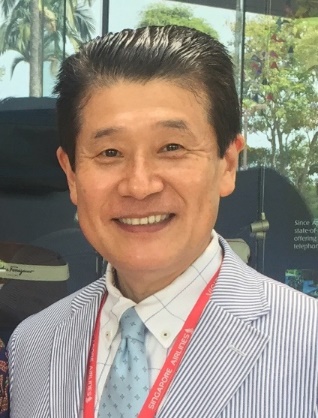 ＊Personal InformationDate of Birth: 10th September, 1957＊Education / Post Graduate training  April 1976~March 1982 
*Graduation of  Fukuoka dental college September 1987~ September1989 
*Boston  University  Goldman School of Dental Medicine      Certificate of Advanced Graduate Study ProsthodonticsSeptember 1989~January 1991
*Boston  University  Goldman School of Dental Medicine      Master of  Science in Dentistry in ProsthodonticsMay 1991~January 1997
*International Dental Academy in TokyoDirector of Fellowship of Full time schoolSeptember 2010Acquisition of DGZI ExpertSeptember 2011Acquisition of DGZI SpecialistPresent PositionMarch 1997 ~Present 
*Director of Ezaki dental clinic opening of business in Tokyo JapanMarch 2016~*A member and vice president of Dental Arrow Study group for Dentist, Dental hygienist, Dental assistant and Dental technician in Tokyo established in 2016.